2015 年國際水資源教學網絡計畫-Project WET進階工作坊Dear Project WET種子老師們：參加過由關渡主辦的Project WET工作坊後，你們是不是累積了很多實戰經驗呢?是不是很想跟其他種子老師討論卻又有點害羞呢?今年，關渡自然公園將與武荖坑環境教育中心共同辦理進階工作坊，召集已有豐富經驗的種子老師們，共同演練示範「臺灣水資源教育課程簡要指引」的課程，演練後再由其他同樣經驗豐富的夥伴建議，並且討論出這些演練課程的精隨。在此次工作坊中讓學員了解到「備課-授課-議課」三個環節的過程，也希望藉由此次工作坊，種子老師們的經驗與力量能夠集結起來，讓水資源教學網絡更強壯，期待為臺灣的水資源環境教育注入力量。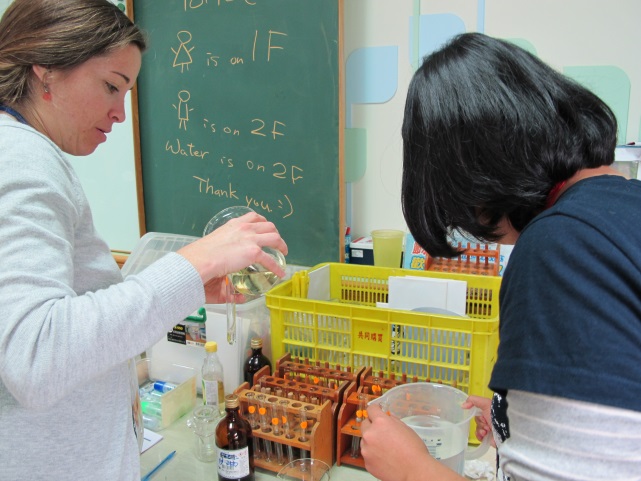 主辦單位：社團法人台北市野鳥學會關渡自然公園管理處、武荖坑環境教育中心指導單位：中華民國環境教育學會、Project-Wet國際事務部門贊助單位：滙豐（臺灣）商業銀行股份有限公司工作坊日期：2015年10月30日-11月01日名額：6位，依照甄選審查資料審核結果錄取活動地點：武荖坑環境教育中心（宜蘭縣武荖坑路75號）參加對象已參加過由關渡自然公園所舉辦的Project WET初階工作坊，並且實際推廣Project WET課程4小時以上的種子老師。工作坊進行方式：挑戰:本次工作坊由參與學員共同演練、討論課程。請報名學員從主辦單位鎖定的5個經典教案(積少成多、水的奇妙旅程、古今相照、路過的旅客、無脊椎動物的生存壓力)中挑選出3個您最熟悉的方案來做演練準備，主辦單位將於活動當天宣布每位學員的演練方案。教具將會由主辦單位提供，並且將在行前通知中列出所提供之教具清單，若個人有特殊需求還請自行準備。加強:本次工作坊將會由示範2個Project WET新教案，這2個新教案將會出現在今年即將出版的《臺灣水資源教育課程》第二版中。研習證書：全程參與第二天與第三天課程，將授與聯盟核發之結業證書。 課程費用酌收500元餐費與雜支費(費用繳交將會在報名結束後，確認參加另以行前通知詳述)。若報名學員為非宜蘭縣居民，將由滙豐(臺灣)商業銀行股份有限公司補助參加學員住宿費用，每人每日1200為上限。為珍惜資源，報名後請務必全程參與培訓課程。報名方式：報名資訊請上關渡自然公園網頁-水資源教學網絡計畫網頁下載報名表。請確實填妥表格1.個人資料表格2.甄選審查資料表格3.初階工作坊推廣回報表填妥報名表後，請在7/6(一)前洽關渡自然公園許小姐snowman1010@gd-park.org.tw，並且來電(02-28587417轉221、222)確認我們已收到您的報名表。報名時間：即日起至9/16。將於9/21信件通知錄取結果。工作坊流程：Ps.每段學員演練時間為60分鐘，10分鐘器材準備，40分鐘演練，10分鐘回饋與討論。2015 年國際水資源教學網絡計畫-Project WET進階工作坊注意事項報名時間：即日起至2015年9月16日請確實填妥下列表格，審查結果將於9/21後以信件通知錄取結果。表格1.個人資料表格2.甄選審查資料表格3.初階工作坊推廣回報表本培訓須全程出席參與（含學員演練及課程分享）。培訓課程當中出勤狀況、課程表現、參與程度皆為發放結業證書之考核項目。請密切注意關渡自然公園網頁(http://gd-park.org.tw/)公告之訊息。活動詳細介紹詳見關渡自然公園水資源教學網絡網頁(http://gd-park.org.tw/projectwet)，如有其他疑問請寄信洽關渡自然公園許小姐snowman1010@gd-park.org.tw或直接來電洽詢(02-28587417 轉221、222) 。10月30日10月30日1330-1400報到1400-1700武荖坑溪流課程體驗10月31日10月31日0830-0900集合0900-1000Project WET介紹、工作坊介紹1000-1100增能課程1(魔域星球)1100-1200增能課程2(入侵者，暫定)1200-1300午餐休息1300-1400學員演練11400-1500學員演練21500-1530午茶時間1530-1630學員演練31630-1730學員演練411月1日11月1日0830-0900集合0900-1000學員演練51000-1100學員演練61100-1200小組討論1200-1300午餐休息1300-1400課程總結分享1400-1500課程總結分享1500-1600結訓、授證1600賦歸表格1.個人基本資料表格1.個人基本資料表格1.個人基本資料表格1.個人基本資料表格1.個人基本資料表格1.個人基本資料(請附上照片電子檔，以製作結業證書)姓名中文性別(請附上照片電子檔，以製作結業證書)姓名英文(需與護照相同)性別(請附上照片電子檔，以製作結業證書)生日民國          年          月          日民國          年          月          日民國          年          月          日民國          年          月          日民國          年          月          日(請附上照片電子檔，以製作結業證書)連絡電話電話：              手機：電話：              手機：電話：              手機：電話：              手機：電話：              手機：(請附上照片電子檔，以製作結業證書)服務單位職稱電子郵件通訊地址傳真號碼表格2、甄選審查資料表格2、甄選審查資料表格2、甄選審查資料表格2、甄選審查資料自傳/包含參與動機與期望（字數約300-400）自傳/包含參與動機與期望（字數約300-400）自傳/包含參與動機與期望（字數約300-400）自傳/包含參與動機與期望（字數約300-400）問與答問與答問與答問與答1、 您曾參與「國際水資源教育網絡計畫-Project WET初階工作坊」嗎?1、 您曾參與「國際水資源教育網絡計畫-Project WET初階工作坊」嗎?1、 您曾參與「國際水資源教育網絡計畫-Project WET初階工作坊」嗎?1、 您曾參與「國際水資源教育網絡計畫-Project WET初階工作坊」嗎?□是□否請說明第幾屆或哪一年：請說明第幾屆或哪一年：2、 您曾聽過「國際水資源教育網絡計畫-Project WET」的活動嗎？2、 您曾聽過「國際水資源教育網絡計畫-Project WET」的活動嗎？2、 您曾聽過「國際水資源教育網絡計畫-Project WET」的活動嗎？2、 您曾聽過「國際水資源教育網絡計畫-Project WET」的活動嗎？□是□否請簡述從何得知：請簡述從何得知：4、 您目前是否已在從事環境教育相關推廣工作？4、 您目前是否已在從事環境教育相關推廣工作？4、 您目前是否已在從事環境教育相關推廣工作？4、 您目前是否已在從事環境教育相關推廣工作？□是□否請告知從事時間與工作內容：請告知從事時間與工作內容：5、 您是經由工作主管指派前來報名參加本工作坊的嗎？5、 您是經由工作主管指派前來報名參加本工作坊的嗎？5、 您是經由工作主管指派前來報名參加本工作坊的嗎？5、 您是經由工作主管指派前來報名參加本工作坊的嗎？□是□否請簡述理由：請簡述理由：6、 您是否自行設計過（或使用過）水資源相關教學課程？6、 您是否自行設計過（或使用過）水資源相關教學課程？6、 您是否自行設計過（或使用過）水資源相關教學課程？6、 您是否自行設計過（或使用過）水資源相關教學課程？□是□否請簡述內容：請簡述內容：7、 您最關心的水資源議題何？關心此議題的原因為何？7、 您最關心的水資源議題何？關心此議題的原因為何？7、 您最關心的水資源議題何？關心此議題的原因為何？7、 您最關心的水資源議題何？關心此議題的原因為何？8、請就此次活動所規劃之5個課程(積少成多、水的奇妙旅程、古今相照、路過的旅客、無脊椎動物的生存壓力)中挑選您預計帶領的3個教案。8、請就此次活動所規劃之5個課程(積少成多、水的奇妙旅程、古今相照、路過的旅客、無脊椎動物的生存壓力)中挑選您預計帶領的3個教案。8、請就此次活動所規劃之5個課程(積少成多、水的奇妙旅程、古今相照、路過的旅客、無脊椎動物的生存壓力)中挑選您預計帶領的3個教案。8、請就此次活動所規劃之5個課程(積少成多、水的奇妙旅程、古今相照、路過的旅客、無脊椎動物的生存壓力)中挑選您預計帶領的3個教案。教案教案教案所需器材(範例)水的奇妙旅程(範例)水的奇妙旅程(範例)水的奇妙旅程9個水循環骰子、9張水循環關卡牌、數張水循環闖關單、9個印章與印台(土壤、植物、河流、雲、海洋、湖泊、動物、地下水、河川)表格3過去推廣Project WET課程回報表請分享您過去推廣Project WET課程的成果與心得表格3過去推廣Project WET課程回報表請分享您過去推廣Project WET課程的成果與心得表格3過去推廣Project WET課程回報表請分享您過去推廣Project WET課程的成果與心得課程執行者姓名課程助教課程執行對象課程執行對象年齡 課程執行人數        人        人課程執行日期課程進行時間       ，共   小時       ，共   小時課程執行心得 課程是否適用於現地、實際帶領狀況、未來執行評估等分享課程是否適用於現地、實際帶領狀況、未來執行評估等分享活動照片與說明(至少2張)活動照片與說明(至少2張)說明:說明: